AMERICAN MARITIME SAFETY, INC.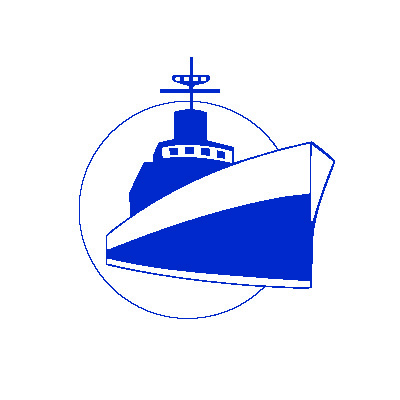 
2022 ANNUAL MEMBERSHIP MEETINGPROXY FORMName of Company: 
____________________________________________________________Represented by the undersigned and being a member in good standing of American Maritime Safety, Inc., (“AMS”) hereby constitutes and appoints:George Diamantopoulos, Esq.as my proxy to attend the meeting of the members of said association to be held on Thursday, October 13, at 11:00 a.m. via Zoom Video Communications Software, or any continuation or adjournment thereof, with full power to vote and act on my behalf as if I were present there at, giving to said proxy full power of substitution and revocation, and hereby revoking any other proxy given by me.Name of Company Representative: ____________________________________Authorized Signature: _____________________________ Date: ____________PLEASE RETURN THIS PROXY FORM TO:Bryan Kelk: bkelk@maritimesafety.orgor by Fax: (914) 997-6959